BAB 15KONSEP EKUITAS PEMILIK PERSEROANUMI RAHMA DHANY, S.Pd., M.Pd.UNIVERSITAS PANCA MARGABENTUK ORGANISASI PERSEROAN.Suatu bentuk badan usaha berdasarkan ketentuan hukum dimana modalnya terdiri atas saham-saham dan setiap pemilik saham hanya memiliki hak dan tanggung jawab sebesar saham yang dimilikinya disebut sebagai perseroan terbatas (Siregar, Khodijah and Kartika, 2020). Perseroan dapat ditafsirkan sebagai badan hukum yang terpisah dari pemilik perusahaan yang artinya antara pemilik perusahaan dengan pengelola perusahaan dijalankan oleh orang yang berbeda. (Weygandt, Kimmel and Kieso, 2018) Perseroan didirikan bergantung pada peraturan yuridiksi dan hukum sesuai keberadaan perseroan. Badan usaha perseroan  secara umum memiliki dua jenis yaitu sebagai berikut:TujuanPendirian dari organisasi perseroan dibedakan menjadi dua yaitu dengan tujuan menghasilkan laba dan tidak menghasilkan laba/non profit. KepemilikanBerdasarkan dari segi kepemilikannya, perseroan dibagi menjadi dua jenis yaitu perseroan kepemilikan publik (sahamnya dapat dimiliki oleh semua orang) dan perseroan kepemilikan pribadi (sahamnya tidak diperjualbelikan kepada publik).KARAKTERISTIK PERSEROANMenurut (Warren et al., 2018) Perseroan memiliki beberapa karakteristik yang membedakan dengan perusahaan pribadi dan perusahaan persekutuan. Secara umum, ciri-ciri dari perseroan sebagai berikut:Entitas Hukum yang Terpisah.Organisasi perseroan merupakan sebuah entitas hukum yang terpisah dan berbeda dari pemilik yang mendirikan. Perseroan dapat bertindak atas namanya sendiri seperti membeli, menjual, dan memiliki properti karena merupakan entitas hukum yang sah.Keterbatasan Liabilitas Pemegang SahamKewajiban para pemegang saham hanya terbatas dari kepemilikan sahamnya saja. Apabila perusahaan mengalami kebangkrutan maka kerugian yang ditanggung sesuai dengan saham yang ditanamkan saja pada perusahaan dan kreditor tidak berhak mengklaim asset pribadi pemilik.Kebebasan Kepemilikan Perusahaan.Setiap pemegang saham berhak untuk menjual atau membeli kepemilikan sahamnya dan transaksi tersebut tidak berpengaruh terhadap kegiatan operasi maupun kelanjutan dari perseroan yang dimiliki.Kemudahan dalam Memperoleh Modal.Sebuah perseroan relatif mudah mendapatkan modal dalam jumlah besar melalui penerbitan saham. Saham yang dijual seirung waktu akan bertambah nilainya apabila perusahaan memiliki kredibilitas yang baik.Pajak Tambahan.      Pajak dari pemerintah akan dikenakan kepada perseroan karena sebagai entitas hukum yang terpisah. Selain itu, dividen yang dibagikan kepada para pemilik saham juga dikenakan pajak dari  yang mereka terimaManajemen yang Terpisah dari Kepemilikan.      Pemegang saham memegang kendali perusahaan melalui pemilihan dewan direksi yang mereka pilih. Jadi secara tidak langsung pemilik saham mengelola perseroan melalui dewan direksi. Ketentuan Peraturan Pemerintah       Pendirian perseroan harus sesuai dengan regulasi pemerintah setempat dimana perusahaan itu berdiri dan harus memenuhi ketentuan seperti seperti standar akuntansi serta peraturan yang dimunculkan oleh Otoritas Jasa Keuangan (OJK).KONSEP EKUITASSumber Utama Ekuitas Pemegang Saham.Ekuitas pemegang saham (stockholder’s equity) umumnya merupakan para pemilik modal dalam perseroan. Menurut (Siregar, Khodijah and Kartika, 2020) bagian ekuitas pemegang saham yang terdapat pada laporan posisi keuangan terdiri dari dua sumber utama ekuitas yang ditunjukkan sebagai berikut:Modal disetor.Pemegang saham yang menginvestasikan modalnya berupa kas atau aktiva lainnya yang akan ditukarkan dengan saham disebut sebagai modal disetor. Jadi, saham biasa (common stock) dan saham preferen (Preffered stock) yang diterbitkan oleh perusahaan dapat diperoleh pemegang saham yang menyetor modal dalam bentuk uang tunai maupun harta non kas.  Saldo Laba.Laba bersih yang dimiliki oleh perseroan dan tidak dibagikan kepada para pemegang saham dengan tujuan sebagai modal tambahan perseroan terbatas, supaya perusahaan berkembang lebih maju dari yang sebelumnya . Komponen Pelaporan EkuitasLaporan posisi keuangan pada bagian aktiva dan kewajiban perusahaan perseroan pelaporannya sama dengan perusahaan perseorangan dan perusahaan persekutuan. Namun pada bagian ekuitas pemegang saham pelaporannya ditunjukkan sebagai berikut (Warren et al., 2018):Pemegang saham yang menginvestasikan modalnya berupa saham- saham dicatat dalam bagian modal disetor di laporan poisisi keuangan. Modal disetor berisi jenis-jenis saham seperti modal saham/ saham biasa (Common Stock) dan saham preferen (preferen stock). Apabila hanya ada satu kelas saham, maka akun tersebut dinamakan saham biasa. Berikut contoh pelaporan bagian ekuitas pemegang saham pada laporan posisi keuangan.Saldo laba berisi laba neto yang diperoleh perseroan dari kegiatan operasi usaha yang digunakan untuk penigkatan usaha di masa mendatang. Berikut contoh ayat jurnal penutup untuk mencatat kenaikan maupun penurunan neto saldo laba.Makmur Jaya Tbk. memiliki laba neto pada tahun pertama operasinya sebesar Rp 60.000.000 maka ayat jurnal penutupnya adalah:Makmur Jaya Tbk. memiliki rugi neto sebesar Rp 5.000.000 maka ayat jurnal penutupnya adalah:Laba perseroan yang dibagikan kepada para pemegang saham disebut sebagai dividen. Saldo akun dividen sifatnya seperti akun prive atau penarikan pribadi oleh pemilik dalam perusahaan perseorangan atau persekutuan. Ayat jurnal untuk mencatat dividen yaitu saldo laba di debit dan dividen di kredit sejumlah saldo akun dividen. AKUNTANSI PENERBITAN SAHAM.Definisi dan Jenis Modal Saham.Surat berharga yang dimiliki oleh para pemegang saham di dalam perseroan terbatas yang dinyatakan dalam lembaran-lembaran sertifikat yang di dalamnya memiliki nilai nominal ataupun tanpa nilai nominal tertentu dan dapat diperjual belikan di bursa efek disebut sebagai Saham (Stiawan, 2021). Menurut (Sinarwati, 2015) Saham merupakan sertifikat yang bersifat kepemilikan, dimana besarnya saham yang dimiliki maka semakin besar pula kekuasaan dalam perusahaan tersebut. Secara garis besar yang dimaksud dengan saham adalah lembaran surat kepemilikan atas sebuah perusahaan terbuka yang dapat dibeli bursa efek.Menurut (Warren et al., 2018) berdasarkan Undang-Undang perseroan terbatas, klasifikasi saham dijabarkan sebagai berikut:Saham biasa tidak memiliki hak suara dan saham preferen memiliki hak suaraSaham preferen memiliki hak khusus dalam pemilihan anggota dewan direksi dan anggota dewan komisaris.Saham tresuri merupakan saham yang dapat ditarik kembali setelah jangka waktu tertentu atau dapat ditukar dengan klasifikasi saham lainSaham preferen mendapatkan hak terlebih dahulu dalam pembagian dividen dan pembagian sisa kekayaaan perseroan dalam likuidasi.Akuntansi dalam Transaksi Saham.Menurut (Siregar, Khodijah and Kartika, 2020) terdapat tiga kondisi kemungkinan dalam sebuah transaksi saham yang dimiliki oleh perseroan yaitu:Nilai yang terdapat pada lembar saham bisa dijual sama dengan nilai nominalnya. Penjualan saham dengan harga ini sering disebut dengan penempatan dengan harga pari.Nilai yang terdapat pada lembar saham bisa terjual diatas harga nominal. Penempatan saham dengan harga ini akan menimbulkan keuntungan kepada perusahaan dalam bentuk Agio saham atau Premium.Nilai yang terdapat pada lembar saham bisa terjual dibawah nilai nominal. Penempatan saham dengan harga ini akan menimbulkan kerugian kepada perusahaan yang disebut dengan Disagio saham atau Discount.Akuntansi Penerbitan Saham Biasa dengan Nilai Pari.Berdasarkan kondisi yang telah disebutkan diatas, penerbitan saham biasa dapat terjual pada nilai pari. Sebagai ilustrasi kondisi yang pertama, asumsikan bahwa Makmur Jaya Tbk. menerbitkan 10.000 lembar saham biasa dengan nilai pari Rp 8000 untuk memperoleh kas. Pada tanggal 20 April 2021 dijual tunai sebanyak 1000 lembar saham dengan harga sesuai dengan nilai pari. Ayat jurnal untuk transaksi penjualan saham tersebut adalah:Perhitungan:1000 lembar saham x Rp 8000 = Rp8.000.000Selanjutnya sebagai ilustrasi kondisi yang kedua, asumsikan Makmur Jaya Tbk. menerbitkan 10.000 lembar saham biasa dengan nilai pari Rp8000. Pada tanggal 27 Agustus 2021 dijual tunai 1000 lembar saham dengan harga Rp 10.000/lembar. Ayat jurnal untuk transaksi penjualan tersebut adalah:Perhitungan:Nilai nominal saham sebenarnya 1000 lembar saham x Rp8000 = Rp8.000.000Harga Jual Saham 1000 lembar saham x Rp10.000 = 10.000.000Selisih lebih/ laba penjualan saham Rp10.000.000 – Rp8.000.000 = Rp2.000.000Berikut contoh bagian ekuitas perusahaan dari total modal kedua transaksi diatas sebanyak Rp18.000.000 yang modal dasarnya adalah Rp 16.000.000. Makmur Jaya Tbk. mencatat saldo laba sebesar Rp60.000.000.Pada kondisi yang ketiga, asumsikan Makmur Jaya Tbk. menerbitkan 10.000 lembar saham biasa dengan nilai pari Rp 8000. Pada tanggal 03 Oktober 2021 dijual tunai 1000 lembar saham dengan harga Rp7.000/lembar. Ayat jurnal untuk transaksi penjualan tersebut adalahPerhitungan:Nilai nominal saham sebenarnya 1000 lembar saham x Rp8000 = Rp8.000.000Harga Jual Saham 1000 lembar saham x Rp7.000 = 7.000.000Selisih kurang/ rugi penjualan saham Rp8.000.000 – Rp7.000.000 = Rp1.000.000Akuntansi Penerbitan Saham Biasa tanpa Nilai Pari.Saham biasa tanpa nilai pari biasanya memiliki sebuah nilai yang tertera pada saham tersebut yang terbentuk dari para investor atau analis pasar modal terhadap setiap saham yang diperdagangkan di bursa efek dengan berpedoman kepada masing–masing industri dari setiap perusahaan tersebut dan menggunakan beberapa metode perhitungan nilai atau harga suatu saham yang berlaku umum. Ayat jurnal untuk transaksi tersebut hampir sama dengan saham dengan nilai pari yaitu mengkerdit nilai tertera saham pada Modal Saham-Saham Biasa. Sedangkan perseroan akan mengekredit selisih lebih ke Premium Saham-Saham Biasa harga jual saham melebihi nilai tertera (Weygandt, Kimmel and Kieso, 2018).Sebagai contoh, asumsikan perusahaan Makmur Jaya Tbk. memiliki saham biasa tanpa nilai pari Rp11.000 (bukan sebesar Rp8000) dan perusahaan pada tanggal 31 Agustus 2021 menjual saham sebanyak 2000 lembar seharga Rp15.000. Maka ayat jurnal untuk penjualan saham tersebut adalah: Perhitungan:Nilai tertera saham  2000 lembar saham x Rp11.000 = Rp22.000.000Harga Jual Saham 2000 lembar saham x Rp15.000 = 30.000.000Selisih lebih/ laba penjualan saham Rp30.000.000 – Rp22.000.000 = Rp8.000.000.Jika saham tersebut tidak menetapkan nilai tertera maka perusahaan akan mencatat penjualan saham tanpa nilai pari tersebut seharga Rp15.000 per saham pada kas sebagai berikut:Akuntansi Penerbitan Saham Biasa untuk Pertukaran.Perseroan juga dapat menerbitkan sahamnya untuk memperoleh hasil penjulan selain kas seperti assets atau jasa dari pembeli saham sebesar nilai wajar dari saham (Stiawan, 2021). Berikut contoh penerbitan saham untuk mendapatkan asset non-kas.Asumsikan Jaya Makmur Tbk. memiliki saham dengan nilai pari Rp6000 yang diperdagangkan secara aktif dengan harga Rp9000/lembar. Jaya Makmur Tbk. menukarkan 12000 lembar saham untuk membeli tanah yang dijual seharga Rp115.000.000. Ayat jurnal yang dibuat oleh perusahaan setelah mempertimbangkan nilai wajar yang dapat diterima dalam transaksi non kas adalah sebesar harga pasar Rp108.000.000 sebagai berikutAkuntansi Saham Tresuri.Saham yang telah diterbitkan dan beredar yang kemudian dibeli kembali oleh perusahaan disebut sebagai saham tresuri. Pembelian kembali saham oleh perusahaan karena beberapa alasan, diantaranya (Siregar, Khodijah and Kartika, 2020):Untuk bonus kepada pejabat dan  karyawan perusahaan Untuk meningkatkan harga pasar saham di bursa efek .Untuk mengakuisisi perusahaan lain dengan cara memeperoleh tambahan saham. Untuk memperbesar laba per lembar saham dengan cara mengurangi saham yang beredar.Berikut ayat jurnal mengenai pembelian saham tresuri dengan metode biaya perolehan serta ayat jurnal tentang penjualan saham tresuri di atas biaya perolehan dan di bawah biaya perolehan.Tanggal 24 Oktober 2021 Jaya Makmur mengakuisisi 2000 lembar sahamnya seharga Rp7000. Ayat jurnal yang diperlukan adalah:Berikut tampilan bagian ekuitas sebelum dan sesudah pembelian saham tresuri:Dijual 1000 lembar saham tresuri seharga Rp8000 maka ayat jurnal yang dibuat adalahDijual 1000 lembar saham tresuri dengan harga Rp6000 maka ayat jurnal yang dibuat adalahAkuntansi Saham Preferen.Sebuah perseroan dapat menerbitkan saham tambahan untuk menarik minat investor yaitu saham preferen. Menurut (Weygandt, Kimmel and Kieso, 2018) para investor pemilik saham preferen memiliki ketentuan kontrak yang memberikan beberapa preferensi atau keistimewaan terhadap saham biasa seperti distribusi laba dan pembagian asset saat likuidasi. Ayat jurnal untuk mencatat saham preferen serupa dengan ayat jurnal saham biasa. Asumsikan Jaya Makmur Tbk. menerbitkan 3000 lembar saham preferen dengan nilai pari Rp10.000 seharga Rp12.000 per saham. Jurnal untuk mencatat penjualan saham preferen:Dividen.Menurut (Sinarwati, 2015) pembagian   keuntungan   kepada   pemegang saham disebut sebagai dividen. Pembagian dividen dapat melalui dua cara yaitu dividen dapat dibagikan berupa kas dan berupa saham. Ayat jurnal saat pengumuman dividen dan saat pembagian dividen berbeda. Berikut contoh ayat jurnal saat pembagian dividen kas dan saham.Jaya Makmur Tbk. mempunyai sebanyak 10.000 lembar saham yang beredar dengan nilai nominal Rp 6.000 per lembar. Tanggal 30 Desember 2021 perusahaan mengumumkan akan dilakukan pembagian dividen sebesar Rp2.000 per lembar, dan pembayaran dilakukan tanggal 4 Januari 2021. Ayat Jurnal untuk mencatat pembagian dividen adalah: Asumsikan pada tanggal 1 September 2021, Jaya Makmur Tbk. memberikan 1 lembar dividen saham kepada setiap 5 lembar saham. Jumlah saham Jaya Makmur Tbk. yang sekarang beredar 20.000 lembar. Jadi yang akan dibagikan kepada seluruh pemegang saham adalah 4.000 lembar (20.000 : 5). Jika pada saat dividen saham dibagikan, harga pasar sahamnya sama dengan nilai nominalnya, maka jurnal yang dibuat adalah: Asumsikan pada saat pembagian dividen saham harga pasar saham adalah Rp7.000 per lembar maka jurnalnya adalah:Jika  pada  saat  pembagian  dividen  saham  harga  pasar  saham adalah Rp4.000 per lembar maka jurnalnya:DAFTAR PUSTAKASinarwati, N.K. (2015) PENGANTAR AKUNTANSI 2 Ni Kadek Sinarwati Undiksha Press.Siregar, D.K., Khodijah, I. and Kartika, R. (2020) Pengantar Akuntansi 2. 1st edn. Edited by K. Ikhwan. Serang: CV. AA. Rizky.Stiawan, E. (2021) DIVIDEN, MODAL SAHAM, & LABA LAIN (Dalam Perseroan Terbatas). Pertama. Edited by A.S. Putra. Bengkulu: CV. Sinar Jaya Berseri.Warren, C.S. et al. (2018) Pengantar Akuntansi 2 Adaptasi Indonesia Edisi 4. 4th edn. Edited by E.S. Suharsi. Jakarta Selatan: Salemba Empat.Weygandt, J.J., Kimmel, P.D. and Kieso, D.E. (2018) Pengantar Akuntansi 2. 2nd edn. Edited by E.S. Suharsi. Jakarta Selatan: Salemba Empat.PROFIL PENULIS                                                                                                                                 Umi Rahma Dhany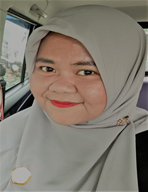 Penulis lahir bertempat di Probolinggo, 12 April 1989. Penulis mulai tertarik dengan ilmu akuntansi pada tahun 2004 saat mulai masuk Sekolah Menengah Atas. Hal tersebut kemudian dilanjutkan saat lulus dari SMA Katolik Mater Dei Probolinggo pada tahun 2007 untuk melanjutkan pendidikan ke Perguruan Tinggi dan berhasil menyelesaikan studi Strata 1 di prodi Pendidikan Akuntansi Fakultas Ekonomi Universitas Negeri Malang pada tahun 2011. Pada tahun berikutnya, tepatnya tahun 2012 penulis melanjutkan studi Strata 2 di prodi Pendidikan Ekonomi program pasca sarjana Universitas Negeri Malang dan berhasil lulus pada tahun 2014.  Tahun 2021, Penulis sedang melanjutkan studi Doktoral di prodi Ilmu Ekonomi Universitas Merdeka Malang.Penulis bekerja sebagai dosen di lingkungan Universitas Panca Marga Probolinggo mulai tahun 2013 sampai dengan sekarang. Saat ini penulis menjadi Ketua Badan Gugus Kendali Mutu tingkat Fakultas. Penulis memiliki kepakaran pada bidang ilmu akuntansi dan untuk mewujudkan karir sebagai dosen profesional, penulis berhasil mendapatkan sertifikat dosen professional ditahun 2017. Beberapa penelitian yang telah dilakukan didanai oleh internal perguruan tinggi. Email Penulis: rahmadhany@upm.ac.id DATA PENGIRIMAN DAN PENGAJUAN HKIUntuk Pengiriman buku cetak, mohon isi data berikutNama Penerima	: Umi Rahma DhanyAlamat (lengkap)	: Jl. Raya Dringu Timur kantor pos dringu desa Randu Putih Kecamatan Dringu Kabupaten Probolinggo
HP. Aktif	: 082244787274

----------------------------------------------------------------------------------------------------------------Untuk pengajuan HKI, mohon mengisi data berikut sesuai yang tertera pada KTP:Makmur Jaya Tbk.Laporan Posisi Keuangan (Sebagian)Makmur Jaya Tbk.Laporan Posisi Keuangan (Sebagian)Makmur Jaya Tbk.Laporan Posisi Keuangan (Sebagian)Modal Disetor:     Modal Saham – Saham BiasaRp     80.000.000Saldo LabaRp     60.000.000     Total EkuitasRp 140.000.000Des  31Ikhtisar Laba Rugi 60.000.000     Saldo Laba  60.000.000 (Untuk menutup Ikhtisar Laba Rugi dan memindahkan laba neto ke saldo laba)Des  31Saldo Laba 5.000.000     Ikhtisar Laba rugi  5.000.000 (Untuk menutup Ikhtisar Laba Rugi dan rugi neto dipindahakan untuk mengurangi saldo laba)Apr 20Kas 8.000.000     Modal Saham-Saham Biasa  8.000.000 (Untuk mencatat penerbitan 1000 lembar saham biasa dengan nilai pari Rp 8000,-)Ags 20Kas 10.000.000,-     Modal Saham-Saham Biasa     Premium Saham-Saham Biasa 8.000.000,-   2.000.000,- (Untuk mencatat penerbitan 1000 lembar saham biasa tambahan dengan nilai pari Rp 8000,-)Makmur Jaya Tbk.Laporan Posisi Keuangan (Sebagian)Makmur Jaya Tbk.Laporan Posisi Keuangan (Sebagian)Makmur Jaya Tbk.Laporan Posisi Keuangan (Sebagian)Modal Disetor:     Modal Saham – Saham Biasa     Premium Saham-Saham BiasaRp   16.000.000Rp     2.000.000Saldo LabaRp   18.000.000Rp   60.000.000     Total EkuitasRp 78.000.000Okt 20KasDiscount Saham- Saham Biasa 7.000.000 1.000.000     Modal Saham-Saham Biasa  8.000.000 (Untuk mencatat penerbitan 1000 lembar saham biasa dengan nilai pari Rp 8000,-)Ags 31Kas 30.000.000     Modal Saham-Saham Biasa     Premium Saham-Saham Biasa 22.000.000   8.000.000 (Untuk mencatat penerbitan 2000 lembar saham biasa  dengan nilai  Rp11000 pada saham tanpa nilai pari)Apr 20Kas 30.000.000     Modal Saham-Saham Biasa  30.000.000 (Untuk mencatat penerbitan 2000 lembar saham biasa tanpa nilai pari Rp8000)Tanah108.000.000     Modal Saham-Saham Biasa     Premium Saham-Saham Biasa72.000.00036.000.000 (Untuk mencatat penerbitan 12000 lembar saham biasa  dengan nilai pari  Rp 6000,- untuk membeli tanah)Okt 21Saham Tresuri  14.000.000     Kas  14.000.000 (Untuk mencatat pembelian 2000 lembar saham tresuri dengan harga Rp7000 per saham)Makmur Jaya Tbk.Laporan Posisi Keuangan (Sebagian)Makmur Jaya Tbk.Laporan Posisi Keuangan (Sebagian)Makmur Jaya Tbk.Laporan Posisi Keuangan (Sebagian)Modal Disetor:     Modal Saham – Saham Biasa, dengan nilai pari Rp8000 sebanyak 10.000 lembar saham diterbitkan dan beredarRp80.000.000Saldo LabaRp60.000.000     Total EkuitasRp140.000.000Makmur Jaya Tbk.Laporan Posisi Keuangan (Sebagian)Makmur Jaya Tbk.Laporan Posisi Keuangan (Sebagian)Makmur Jaya Tbk.Laporan Posisi Keuangan (Sebagian)Modal Disetor:     Modal Saham – Saham Biasa, dengan nilai pari Rp8000 sebanyak 10.000 lembar saham diterbitkan dan 8.000 lembar beredarRp80.000.000Saldo LabaRp60.000.000Dikurangi: Saham Tresuri (2000 saham)Total EkuitasRp140.000.000(Rp14.000.000)Rp126.000.000Nov 2Kas  8.000.000     Saham Tresuri     Modal Disetor-tresuri  7.000.000  1.000.000 (Untuk mencatat penjualan 1000 lembar saham tresuri diatas biayanya)Nov30Kas Modal disetor-tresuri 6.000.000 1.000.000     Saham Tresuri  7.000.000 (Untuk mencatat penjualan 1000 lembar saham tresuri dibawah biayanya)Kas 36.000.000     Modal Saham-Saham Preferen     Premium Saham-Saham Preferen 30.000.000   6.000.000(Untuk mencatat penerbitan 3000 lembar saham preferen dengan nilai pari Rp 10.000,-)Des  30Laba ditahan 16.000.000     Utang Dividen  16.000.000Jan  04Utang Dividen 16.000.000     Kas  16.000.000Sept  1Laba ditahan 24.000.000     Modal Saham Biasa  24.000.000Sept  1Laba ditahan 28.000.000     Modal Saham Biasa      Agio Saham Biasa  24.000.000     4.000.000Sept  1Laba ditahanDisagio Saham Biasa 16.000.000   8.000.000     Modal Saham Biasa  24.000.000Nama Lengkap: …………………..Nama Lengkap: Umi Rahma DhanyAlamat: ………………………….., RT/RW: …/…., Kel/Desa: ……………, Kec.: …………………Alamat: Jl Yos Sudarso Gg. Perkasa no 1  Kel/Desa: Desa Pabean, Kec.: DringuKab./Kota: …… Kab./Kota: Kabupaten ProbolinggoPrivinsi: ……………….Privinsi: Jawa TimurKode Pos: ……Kode Pos: 67271Email: ……………………………..Email: rahmadhany@upm.ac.idHp. Aktif: …………………………………..Hp. Aktif: 082244787274FOTO KTP 
(bidang data saja tidak perlu bolak-balik)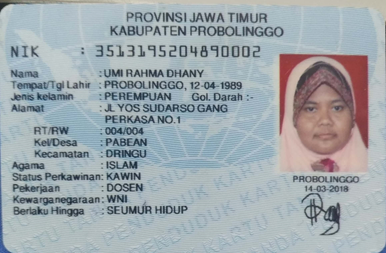 TTD DIATAS MATERAIPastikan Bertandatangan diatas MATERAI 10.000 menggunakan kertas putih bersih (tanpa nama dibawahnya) dan warna pulpen yang jelas (hitam atau biru)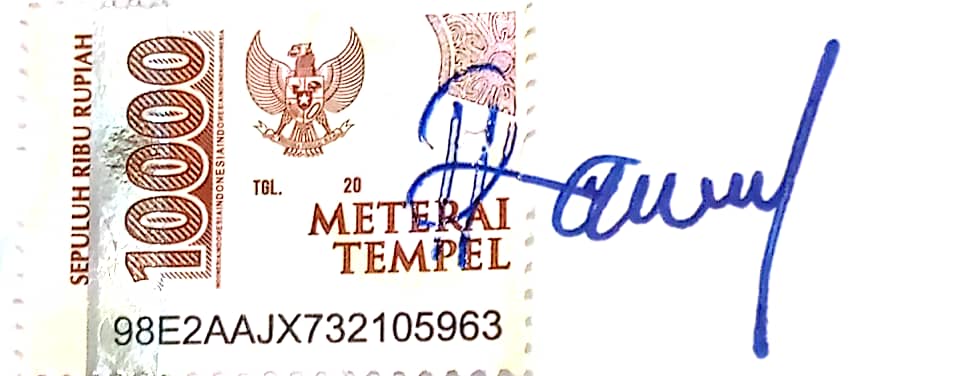 